Группа 7-8     МатематикаРешение примеров по теме: « Правила нахождения первообразной»План1. Повторить теоретический материал  по теме.2. Новый материал1. Повторим  теоретический материал  по теме Писать ещё раз не надо, обратите внимание на пояснения к правилам.Определение. Функция F называется первообразной для функции f на заданном промежутке, если для всех х из этого промежутка     Примеры:(х) =  - первообразная функции f (х) = х на интервале , так как  для всех х (х) = sinx - первообразная функции f (х) =cosx на интервале , так как  , так как   для всех х .Основное свойство первообразной:Любая первообразная функции f (х) на некотором промежутке I может быть записана в виде F(х)+С, где F(х) – одна из первообразных для функции f (х) на данном промежутке, а С – некоторая произвольная постоянная.      Таблица первообразных для некоторых функцийПримеры:1) Найдите общий вид первообразных для функции.(х)=х8;           F(х)=(х)=    F(х)=(х)=х + cos x,      F(х)=2).Для функции f найдите первообразную, график которой проходит через данную точку М:  f(х)= 1 − х2,  М(-3;9);F(х)=     −3 −       −3+9+с=9;с = 9 − 6;    с = 3.Ответ: F(х)=Правила нахождения первообразныхПравило 1Если F есть первообразная для f, а G – первообразная для g, то F+ G есть первообразная для  f + g. (Первообразная суммы двух функций равна сумме их первообразных)Приём нахождения первообразных суммы двух функций1. Представьте заданную функцию как сумму двух функций.2.Найдите первообразную первой функции.3.Найдите первообразную второй функции.4.Запишите сумму найденных первообразных.Новый материал.  Конспект в тетрадь!Правило 2Если F есть первообразная для f, а k-постоянная, то kF есть первообразная для kf.Приём нахождения первообразных функций kf.1.Представьте заданную функцию в виде произведения двух множителей, один из которых − число, другой − некоторая функция.2.Запишите первообразную найденной функции.3.Умножьте полученную первообразную на выделенный числовой множитель.Правило 3Если F(х) есть первообразная для f(х), а k и b-постоянные, причем k≠0, то  есть первообразная для f(kх+ b).Приём нахождения первообразных функции f(kх+ b).1. Представьте заданную сложную функцию как композицию двух функций, где «внутренняя» − линейная.2. Запишите формулу, задающую «внешнюю» функцию.3. Найдите первообразную «Внешней» функции.4.Запишите формулу, задающую первообразную сложной функции, составьте произведение числа  и первообразную «внешней» функции с аргументом kx+b.Примеры.Найдите все первообразные функций:(х)= х2 +     F(х) = (х)= 25х4 − 6 sinx.F(х) =25.(х)= (7х − 19)6.F(х) =.4.Найдите для функции f(х)= её первообразную F(x), если график первообразной проходит через точку А(- 1;5).f(х)== х-2 − 2х.  F(х) =   1 − 1+с =5.   с = 5.Ответ: F(х) = Практический материал (решать)Выполните № 48.3;  №48.4;  №48.5(а,в)  № 48.6 (а,в)Остальные примеры по желанию.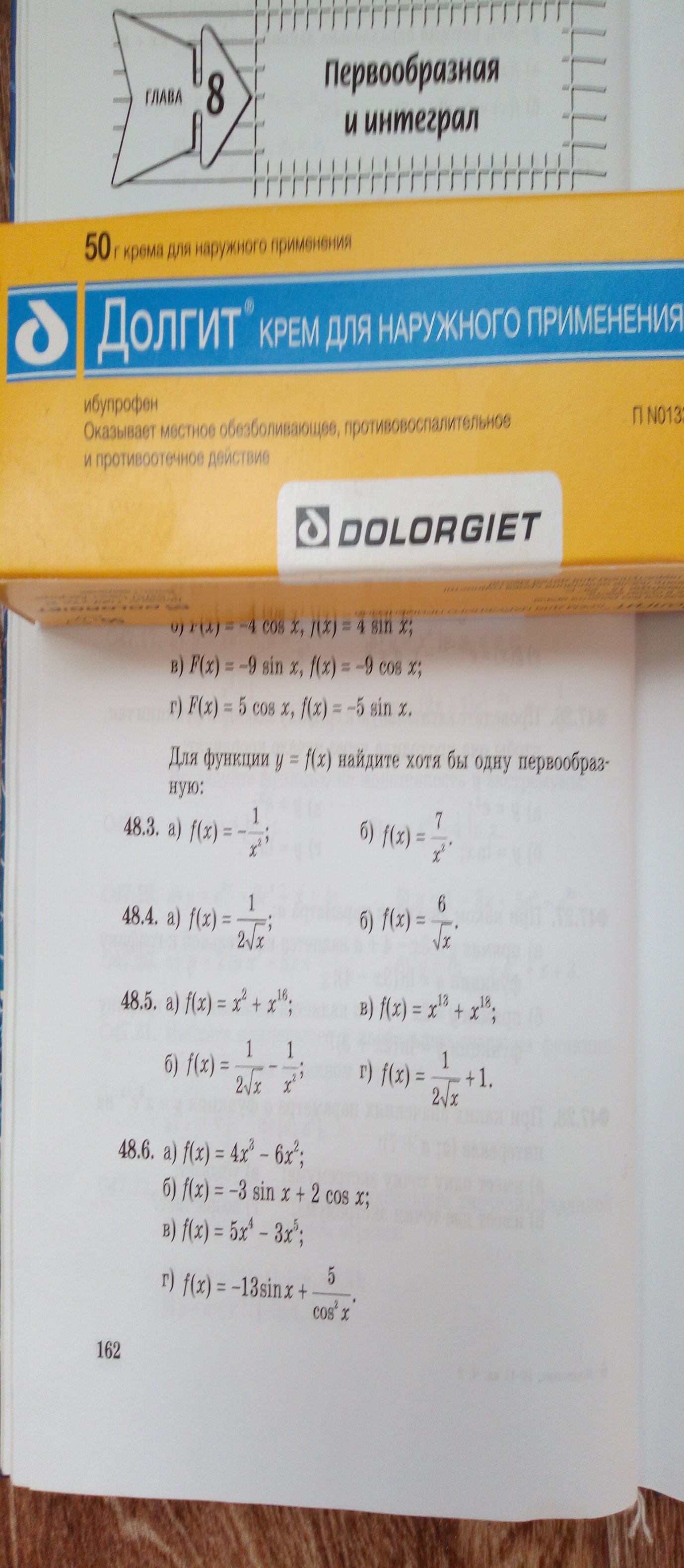 Функция fОбщий вид первообразнойдля f.kkx+cxnsin x-cos x+ccos xsin x+ctq x +c- ctq x +c